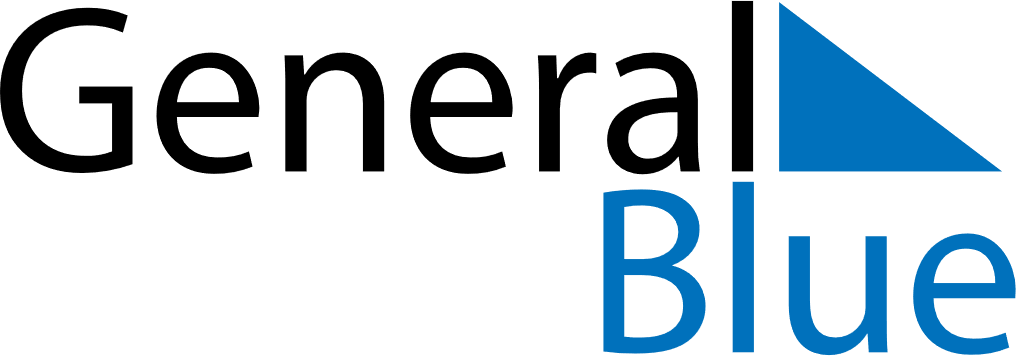 May 2020May 2020May 2020BangladeshBangladeshSUNMONTUEWEDTHUFRISAT12May Day3456789Buddha’s Birthday101112131415161718192021222324252627282930End of Ramadan (Eid al-Fitr)31